צהלה-מתנדבים למען הנוערקורס הכשרת מתנדבי צהלה – מפגש מס' 1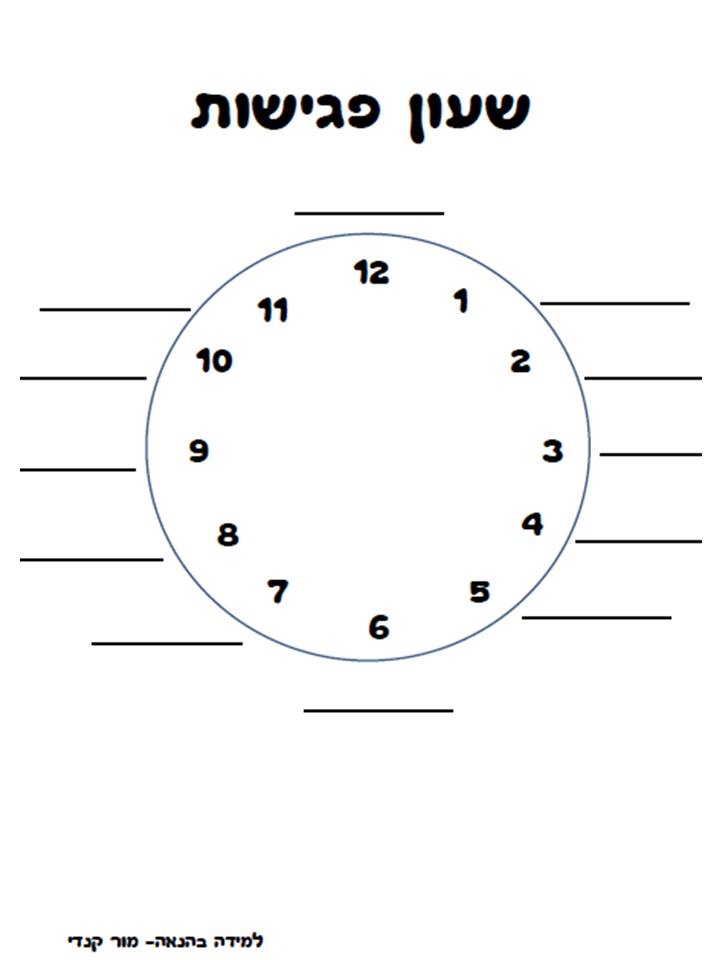 